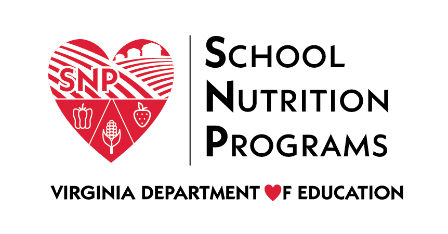 FEDERAL PROGRAM ADMINISTRATIVE REVIEW 
SCHOOL NUTRITION PROGRAM SUMMARYSection 207 of the Healthy Hunger Free Kids Act 2010, amended section 22 of the National School Lunch Act (42 U.S.C. 1769c) requires the Virginia Department of Education, Office of School Nutrition Programs (VDOE SNP), to report the final results of the administrative review to the public in an accessible, easily understood manner in accordance with guidelines promulgated by the Secretary. Local Educational Agency:  Amherst County Public SchoolsReport Publication Date: June 12, 2020Administrative Review Dates: May 5-14, 2020Review Month and Year: February 2020Participating Programs: NSLP, SBP, SFSP, CACFPParticipates in Special Provisions? CEPFindings Identified during the Administrative Review:Table 1: Program Access and ReimbursementTable 2: Meal Patterns and Nutritional QualityTable 3: School Nutrition Environment and Civil RightsUSDA is an Equal Opportunity Provider, Employer and Lender.CategoryFindingsCertification and Benefit Issuance  NO FINDINGS	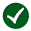 Details: Verification FINDINGS IDENTIFIED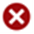 Details:Verification was completed without all of the necessary documentation.Meal Counting and Claiming  NO FINDINGSDetails:CategoryFindingsMeal Components and Quantities  NO FINDINGSDetails: Offer versus Serve  NO FINDINGSDetails:Dietary Specifications and Nutrient Analysis  NO FINDINGSDetails:CategoryFindingsFindingsFood SafetyFood Safety   NO FINDINGS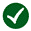 Details:Details:Local School Wellness PolicyLocal School Wellness Policy FINDINGS IDENTIFIEDDetails:Details:The LSWP did not include standards for all foods and beverages provided, but not sold, to students. The LSWP did not include language regarding marketing of food and beverage products.The LSWP did not include language regarding the completion of the Triennial Assessment.Competitive FoodsCompetitive Foods  NO FINDINGSDetails:Details:Civil RightsCivil Rights  NO FINDINGSDetails: Details: 